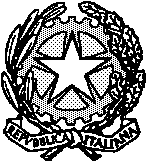 TRIBUNALE ORDINARIO DI PISAAffari Civili non contenziosi da trattarsi in Camera di ConsiglioNota di iscrizione a ruoloPer il ricorrenteSi chiede l’iscrizione al RUOLO GENERALE DEGLI AFFARI CIVILI – NON CONTENZIOSI e da trattarsi in Camera di Consiglio della seguente causa introdotta con:RICORSOPROMOSSO DA:……………………………………………………………………………………………………………………………………………………………………………………………………………………CONTRO…………………………………………………………………………………………………………Valore della controversia (1) (2)………………………………………………………..Importo del contributo unificato (1) (2) ……………………………………………….Esenzione dal contributo unificato_____________________________________________________________(1) Il Valore è determinato ai sensi dell’art. 9 Legge 23.12.1999 n. 488;(2) Allegare ricevuta di pagamento PagoPA.Data di comparizione _____________________Data di notifica____________________Codice e oggetto          (1) Indicare oggetto e codice relativo tra quelli elencati in tabella.(2) Indicare uno dei seguenti codici che identifica la “Natura Giuridica” della parte:PFI = Persona Fisica                     PUM = Pubblico Ministero                       CON = ConsorzioSOC = Società di capitali              CND = Condominio                                   ENP = Ente pubbl o pubb. Amm.SOP= Società di persone              EDG = Ente di Gestione                           EIS = Ente religiosoCOP = Cooperativa                       ASS = Associazione                                 PAS = Partito o SindacatoCOM = Comitato                           OSE = Stato Est. O org. Intermin.NOTE: ………………………………………………………………………………………………………………………………………………………………………………………………………………………………………………………………………………………………………………………………Pisa, ____________________ FIRMA _____________________                                      Depositato in Cancelleria                                         da …………………………                                         ….…………………………        Pisa, RICORRENTE                  NATURA GIURIDICA (2) |..…|..…|….|                        ALTRE PARTI N._____(3)COGNOME NOME O DENOMINAZIONE _________________________________________________DATA E LUOGO DI NASCITA ____/____/______/________________________________________ CODICE FISCALE ______________________________________________________________Residente in __________________________________________________________________MAIL ____________________________________CELL. ______________________________COGNOME E NOME DEL PROCURATORE ________________________ TESSERA N. _____________ORDINE ________________________________DOMICILIO  ELETTO _____________________________________________________________COGNOME E NOME DEL PROCURATORE ________________________ TESSERA N. _____________ORDINE ________________________________EVENTUALE PARTE CONTROINTERESSATA Natura Giuridica (2) |…|…|...| altre parti n. _____(3)COGNOME NOME O DENOMINAZIONE _________________________________________________DATA E LUOGO DI NASCITA ____/____/______/________________________________________ CODICE FISCALE ______________________________________________________________Residente in __________________________________________________________________MAIL ____________________________________CELL. ______________________________COGNOME E NOME DEL PROCURATORE ________________________ TESSERA N. _____________ORDINE ________________________________DOMICILIO ELETTO ______________________________________________________________COGNOME E NOME DEL PROCURATORE ________________________ TESSERA N. _____________ORDINE _______________________________